RELEASE, INDEMNIFICATION AND CONSENT(for swimmers under age) In consideration of the Sea Stars Artistic Swimming Club accepting the enrolment of ______________________________ in the Artistic swimming program of the club. I, ________________________ , the parent/guardian of ____________________________ hereby for myself, my heirs, executors, administrators and assigns agree and do hereby release, indemnify and save harmless the Sea Stars Artistic Swimming Club, their servants, agents, sponsors, volunteers or employees from any and all claims or demands whatsoever made against the  Sea Stars artistic Swimming Club, its servants, agents, sponsors, volunteers or employees arising from or in consequence of the a- forenamed participation with the Sea Stars artistic Swimming Club notwithstanding that any such claims or demands may arise out of the negligence of the  Sea Stars artistic Swimming Club, its servants, agents, sponsors, volunteers or employees. In further consideration of the  Sea Stars artistic Swimming Club, accepting the enrolment of the aforenamed, I do hereby provide my consent for the participant’s travel with the Sea Stars artistic Swimming Club to those meets and events organized by or for the participation of the  Sea Stars artistic Swimming Club as may arise from time to time and throughout the enrolment of the participant and further consent to the said participant’s involvement in all supervised activities that may be included as part thereof. Dated at the City of St. John’s, in the Province of Newfoundland-Labrador, this ___________ day of __________________________ , 2020. ____________________________________________ (Parent / Guardian Signature) ____________________________________________ (Please print Parent / Guardian name)____________________________________________ (Witness Signature) ____________________________________________ (Please print Witness Name) COMPETITIVE TEAM COMMITMENT AGREEMENT 2020-2021Athletes and parents must be aware that competitive team practices are COMPULSORY. Prolonged or frequent absence from practice creates difficulty for both the coach and the team to develop, rehearse, and perfect their routine. Any absence should be reported to the coach by email, telephone or text as soon as possible before the practice. In particular, the two weeks leading up to each competition is critical and no practice should be missed for any reason. This team commitment involves the entire swim season (September to June). If a swimmer wishes to become involved with any new activity during the swim year, (such as a job, school sport or activity) then the swimmer and the parent(s)/guardian(s) must contact the team coach to discuss the commitment involved and ensure that it does not conflict with the team’s practice and competition schedule. For any extended absence a doctor's note is required detailing the illness or injury. After an injury there must be approval from the parent(s)/guardian(s) that the swimmer can return fully to practice. Unless the illness or injury is contagious or debilitating, the swimmer is expected to be on deck during the scheduled practices. If the coach feels a swimmer is missing too many practices or sitting out too often, they will contact you. Should any issue come up, your first contact is with the coach. Please do so as soon as possible. Either telephone your coach or speak with her in private after a scheduled practice. If the issue cannot be resolved in this manner, please contact our Head Coach and then the Club Executive accordingly. We thank you in advance for your understanding, support and co-operation. Sincerely, Your Sea Star Coaches & Club Executive We have read and understood the Competitive Team Commitment Agreement. Athlete: _______________________________(Signature) ______________________ (Printed Name) Parent/Guardian:_______________________(Signature) _____________________ (Printed Name) Date: ________________________________________ PHOTO / VIDEO RELEASE FORM 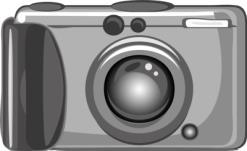 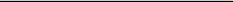 I, ________________________________ hereby give permission for images of my child, _____________________________ captured during regular and special artistic swimming events and activities through video, photo and digital camera to be used solely for the purposes of the Sea Stars Artistic Swimming Club promotional material and publications, and waive any rights of compensation or ownership thereto. Parent/Guardian: ________________________________________ ________________________________________ (Signature) (Printed Name) Date: ________________________________________ 